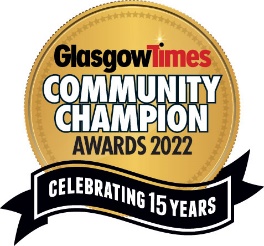 The Glasgow Times Community Champion Awards
2022 Entry FormEntry Rules1. The awards are free to enter.2. Award sponsors or companies affiliated with award sponsors may not enter the category they sponsor.3. You must have permission from the organisation or individual to nominate them.4. Entries are treated in confidence.5. Incomplete entries will not be judged.6. All entries will be acknowledged on receipt. Entries will become the property of The Glasgow Times and will not be returned.7. The Glasgow Times reserves the right to withdraw an award from any applicant supplying false information within their entry. Judges reserve the right to audit any information supplied.8. Information supplied will be shared with the judging panel and may be used in Glasgow Times articles online and in print about the competition, finalists and winners. Finalist organisations may be included in related media coverage and may be required to take part in promotional activities about The Glasgow Times Community Champion Awards.9. Supporting information can be included. Please ensure written material does not exceed 3 pages. Please email to nina.holmes@newsquest.co.uk 10. The judges’ decisions are final.11. By registering and completing an entry for the awards you agree to these terms and conditions.NOTESYou may submit multiple entries, and entries may be submitted in more than one category. Judges reserve the right to move groups and individuals into different categories should they feel those are more appropriate.Closing date for ALL applications and supporting information is 6pm, Wednesday, September 28.Please note entries received after this date cannot be considered and will not be entered into the awards.For further details on the categories and what the judges are looking for please visit http://newsquestscotlandevents.com/events/glasgowcommchamps/  ENTRY FORMYour details:Name of person submitting application*:Phone Number*:Email Address*:Details of organisation/individual being nominated:Area (North West, North East, South)*:Name of project:Name of individual/team:Address*:Telephone number*:Email address*:Chosen category*:Team AwardIndividual AwardPublic Service AwardUniformed Services AwardSchool of the Year AwardYoung Award - for individuals or teams aged 17 and underSenior Award - for individuals or teams aged 60 and overHealth & Wellbeing AwardSports AwardQuestion 1Please describe the kind of work this organisation/project/individual does in the community. Please include photos and video if relevant. Max: 350 words*.Question 2What impact has this organisation/project/individual had on the local community? Please include supporting information such as testimonials and statistics. Max: 400 words*.Question 3Why should this organisation/project/individual win a Glasgow Community Champions award? Max: 250 words*.End of formOnce you have submitted your nomination, it will be entered into our judging pack. A sifting session will take place to decide on a shortlist from each region. The public will then vote on https://www.glasgowtimes.co.uk/ in order to decide the winners of each area. A final judging session, incorporating representatives of the Glasgow Times and all partners, will then take place to decide the overall winners, who will be announced at the Grand Final in Glasgow City Chambers.Please contact Nina Holmes, Events Manager on nina.holmes@newsquest.co.uk or 0141 302 6138 with any questions.